ロープレシナリオ：除毛剤の定期購入のトラブル編１ナレーター	高校生の普通くんは、ＳＮＳの広告で何やら気になることが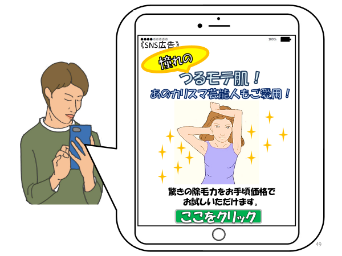 書いてあるのを見つけました。	普通くん	「えっ！まじか？ムダ毛処理なんてうっとおしいし、　	　ムダ毛、無くなって欲しいよ～、やってみてー！！	　これを使えばつるつる肌になって、もっと女の子にモテるかな」ナレーター	普通くんは早速、広告のボタンをクリックしてみました。２ナレーター	小さな文字で契約条件が書かれている画面が出てきました。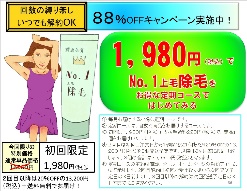 普通くん	「No.1ね！　回数縛り無しで、１，９８０円！いいじゃん！」除毛剤業者	「回数縛りはありませんが、２回目発送予定日は初回注文日から１週間後で、２回目の解約期限は次回発送予定日の３日前です。３日前までにご連絡いただけなかった場合、定期コースの解約は一切受け付けることが出来ません。次回以降の商品を受領後、次の解約受付期間中に改めてご連絡ください。小さい文字ですが、定期コースの条件はちゃんと書いてありますよ。書いてあることを読み飛ばしちゃったら、当社の責任ではありません。」普通くん	「初回限定特別価格！いつでも解約OK！！これは買うしかないじゃん？」ナレーター	普通くんは広告をよく読まなかったので、回数縛り無しで買えると思ってしました。		普通くん、すぐに解約手続きしないと２回目の商品が３個で３９，６００円届いちゃうよ。３ナレーター　　サプリメントの在庫が残りわずかとの画面が出て来ました。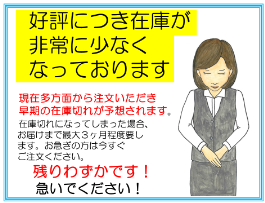 普通くん	「えーどうしよう、申込み、急いだほうがいいのかな～人気があるんだ！」除毛剤業者　　　『いえいえ、在庫はたっぷり用意しています』４ナレーター	除毛剤の申込み画面が出てきました。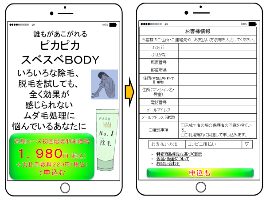 除毛剤業者	「ちゃんと利用規約、読みましたか？　いったん申し込みしたら、キャンセルできませんよ！　利用規約読まないで、チェックを入れても、規約に同意したことになりますよ。　そこの未成年のあなた！ちゃんと保護者の同意取りましたか？　勝手にチェックを入れたら、保護者の同意を取ったと嘘をついたことになるので、未成年者取消し認めてあげませんよ！」普通くん	「これでスベスベ肌になるなら、いいじゃん！　よーし、名前と住所を入力して、利用規約を読むのは面倒だからクリックしちゃおっと。」ナレーター	画面もよく見ないで、利用規約も読まずに、普通くんは注文してしまいました。５ナレーター	注文確認メールが来た後で除毛剤が家に届き、普通くんは１，９８０円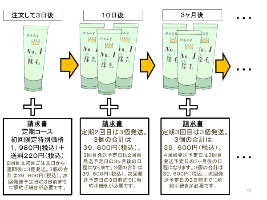 と支払手数料２２０円を支払いました。早速除毛剤を使ってみましたが、効果を感じられません。普通くん	「何だー、スベスベにならないじゃん！でも、仕方ないか。」ナレーター	その１０日後、普通くんの家に同じ商品が３個と３９，６００円の振込用紙が届きました。びっくりした普通くんは、除毛剤の業者の窓口に電話を架けてみましたが、何度架けても電話が混み合っていて、つながりません。普通くん	「除毛剤が一度に３個も届くなんて知らなかった！３９，６００円も払えない！窓口にも電話がつながらない！！		　どうしたらいいの？　誰か、助けて～！！」ナレーター	何度除毛剤の業者に電話しても電話が通じず、普通くんは本当に困ってしまいました。